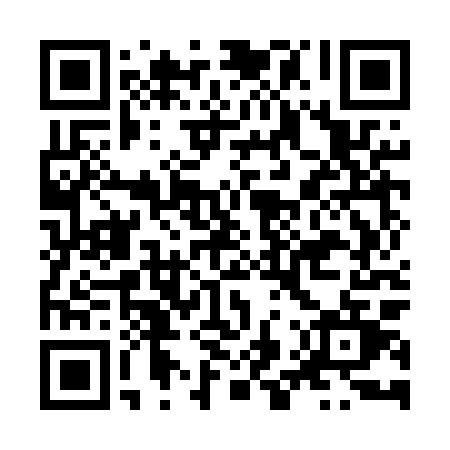 Prayer times for Kolonia Gorka, PolandSat 1 Jun 2024 - Sun 30 Jun 2024High Latitude Method: Angle Based RulePrayer Calculation Method: Muslim World LeagueAsar Calculation Method: HanafiPrayer times provided by https://www.salahtimes.comDateDayFajrSunriseDhuhrAsrMaghribIsha1Sat1:564:1712:225:538:2810:412Sun1:564:1612:225:548:2910:413Mon1:564:1512:225:548:3010:424Tue1:554:1512:235:558:3110:425Wed1:554:1412:235:558:3210:436Thu1:554:1412:235:568:3310:437Fri1:554:1312:235:568:3310:448Sat1:554:1312:235:578:3410:449Sun1:554:1212:235:578:3510:4510Mon1:554:1212:245:588:3610:4511Tue1:554:1212:245:588:3610:4512Wed1:554:1112:245:598:3710:4613Thu1:554:1112:245:598:3810:4614Fri1:554:1112:256:008:3810:4615Sat1:554:1112:256:008:3910:4716Sun1:554:1112:256:008:3910:4717Mon1:564:1112:256:018:3910:4718Tue1:564:1112:256:018:4010:4819Wed1:564:1112:266:018:4010:4820Thu1:564:1112:266:018:4010:4821Fri1:564:1212:266:028:4110:4822Sat1:564:1212:266:028:4110:4923Sun1:574:1212:266:028:4110:4924Mon1:574:1212:276:028:4110:4925Tue1:574:1312:276:028:4110:4926Wed1:584:1312:276:028:4110:4927Thu1:584:1412:276:028:4110:4928Fri1:584:1412:286:028:4110:4929Sat1:594:1512:286:028:4010:4930Sun1:594:1512:286:028:4010:49